Ocean County 4-H 2021-2022 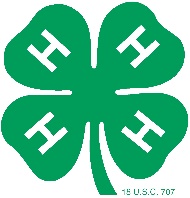 Club Awards Nomination Form **Please complete one form for each nomination** Due by November 14th, 2022 These awards recognize the cooperative efforts and dedication of Ocean County 4-H clubs. You can nominate your club, or another club that inspires you. (Honors Handbook, page 22) Your Name: __________________________________________________________________________Your primary club: _____________________________________________________________________I am an Ocean County 4-H (check one box):  	            	Member 	               	Volunteer Thank you very much for taking the time to nominate a 4-H club!  Club Nomination Information Club Name: __________________________________________________________________________ Award Deserved – Please select only one per nomination form: 4-H Community Development Award 	  4-H Public Relations Award 			     	4-H Loyal Heart AwardWhy does this club deserve the award? Submit by November 14th to: 	Ocean County 4-H Youth Development Program         					1623 Whitesville Road          					Toms River, NJ 08755        					       732-349-1227 